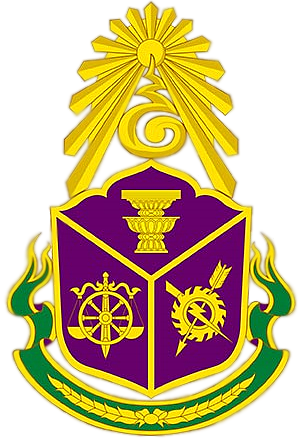 แบบตรวจการเปิดเผยข้อมูลสาธารณะOpen Data Integrity and Transparency Assessment (OIT)การประเมินคุณธรรมและความโปร่งใสในการดำเนินงานของหน่วยงานภาครัฐประจำปีงบประมาณ พ.ศ. 2565ตัวชี้วัดที่ ๙ การเปิดเผยข้อมูล   หมายเหตุ: การให้บริการ หมายถึง การให้บริการตามอำนาจหน้าที่หรือภารกิจตามกฎหมายของหน่วยงาน                       สำหรับหน่วยงานที่มีการปฏิบัติงานหรือการให้บริการเป็นจำนวนมาก อาจมุ่งเน้นเผยแพร่การปฏิบัติงานหรือการให้บริการที่มีความสำคัญต่อภารกิจของหน่วยงานข้อข้อมูลURLคำอธิบายตัวชี้วัดย่อยที่ ๙.๑ ข้อมูลพื้นฐานตัวชี้วัดย่อยที่ ๙.๑ ข้อมูลพื้นฐานตัวชี้วัดย่อยที่ ๙.๑ ข้อมูลพื้นฐานตัวชี้วัดย่อยที่ ๙.๑ ข้อมูลพื้นฐานข้อมูลพื้นฐานข้อมูลพื้นฐานข้อมูลพื้นฐานข้อมูลพื้นฐานO๑โครงสร้างแสดงแผนผังแสดงโครงสร้างการแบ่งส่วนราชการของหน่วยงานแสดงตำแหน่งที่สำคัญ และการแบ่งส่วนงานภายในยกตัวอย่าง เช่น สำนัก กอง ศูนย์ ฝ่าย ส่วน กลุ่ม เป็นต้นO๒ข้อมูลผู้บริหารแสดงข้อมูลของผู้บริหารสูงสุดและผู้ดำรงตำแหน่งทางการบริหารของหน่วยงาน อย่างน้อยประกอบด้วยผู้บริหารสูงสุดและรองผู้บริหารสูงสุดแสดงข้อมูล อย่างน้อยประกอบด้วยชื่อ - นามสกุลตำแหน่ง รูปถ่าย และช่องทางการติดต่อของผู้บริหารแต่ละคนO๓อำนาจหน้าที่แสดงข้อมูลหน้าที่และอำนาจของหน่วยงานตามที่กฎหมายกำหนดข้อข้อมูลURLคำอธิบายO๔แผนยุทธศาสตร์หรือแผนพัฒนาหน่วยงานแสดงแผนการดำเนินภารกิจของหน่วยงานที่มีระยะมากกว่า ๑ ปีมีข้อมูลรายละเอียดของแผนฯ อย่างน้อยประกอบด้วยยุทธศาสตร์หรือแนวทาง เป้าหมาย ตัวชี้วัด เป็นแผนที่มีระยะเวลาบังคับใช้ครอบคลุมปี พ.ศ. ๒๕๖๕O๕ข้อมูลการติดต่อ แสดงข้อมูลการติดต่อของหน่วยงาน อย่างน้อยประกอบด้วยที่อยู่หน่วยงาน หมายเลขโทรศัพท์ E-Mailแผนที่ตั้งO๖กฎหมายที่เกี่ยวข้องแสดงกฎหมายที่เกี่ยวข้องกับการดำเนินงานหรือการปฏิบัติงานของหน่วยงานการประชาสัมพันธ์การประชาสัมพันธ์การประชาสัมพันธ์การประชาสัมพันธ์O๗ข่าวประชาสัมพันธ์แสดงข้อมูลข่าวสารต่างๆ ที่เกี่ยวข้องกับการดำเนินงานตามอำนาจหน้าที่หรือภารกิจ ของหน่วยงานเป็นข้อมูลข่าวสารที่เกิดขึ้นในปี พ.ศ. ๒๕๖๕ข้อข้อมูลURLคำอธิบายการปฏิสัมพันธ์ข้อมูลการปฏิสัมพันธ์ข้อมูลการปฏิสัมพันธ์ข้อมูลการปฏิสัมพันธ์ข้อมูลO๘Q&Aแสดงตำแหน่งบนเว็บไซต์ของหน่วยงานที่บุคคลภายนอกสามารถสอบถามข้อมูลต่างๆ ได้และหน่วยงานสามารถสื่อสารให้คำตอบกับผู้สอบถามได้โดยมีลักษณะเป็นการสื่อสารได้สองทางหน้าเว็บไซต์ของหน่วยงาน (Q&A) ยกตัวอย่าง เช่น Web broad, กล่องข้อความ ถาม - ตอบ Messenger Live Chat, Chatbot เป็นต้นO๙Social Networkแสดงตำแหน่งบนเว็บไซต์ของหน่วยงานที่สามารถเชื่อมโยงไปยังเครือข่ายสังคมออนไลน์ของหน่วยงาน ยกตัวอย่างเช่น Facebook ,Twitter Instagram เป็นต้น ตัวชี้วัดย่อยที่ ๙.๒ การบริหารงานตัวชี้วัดย่อยที่ ๙.๒ การบริหารงานตัวชี้วัดย่อยที่ ๙.๒ การบริหารงานตัวชี้วัดย่อยที่ ๙.๒ การบริหารงานการดำเนินงานการดำเนินงานการดำเนินงานการดำเนินงานO๑๐แผนดำเนินงานประจำปีแสดงแผนการดำเนินภารกิจของหน่วยงานที่มีระยะ ๑ ปีมีข้อมูลรายละเอียดของแผนฯ อย่างน้อยประกอบด้วยโครงการหรือกิจกรรมงบประมาณที่ใช้ ระยะเวลาในการดำเนินการเป็นแผนที่มีระยะเวลาบังคับใช้ในปี พ.ศ. ๒๕๖๕O๑๑รายงานการกำกับติดตามการดำเนินงานประจำปี รอบ ๖ เดือนแสดงความก้าวหน้าในการดำเนินงานตามแผนดำเนินงานประจำปีในข้อ O๑๐มีเนื้อหาหรือรายละเอียดความก้าวหน้า อย่างน้อยประกอบด้วย ความก้าวหน้าการดำเนินการแต่ละโครงการ/กิจกรรม และรายละเอียดงบประมาณที่ใช้ดำเนินงานสามารถจัดทำข้อมูลเป็นแบบรายเดือน หรือรายไตรมาส หรือราย ๖ เดือน ที่มีข้อมูลครอบคลุมในระยะเวลา ๖ เดือนแรกของปี พ.ศ. ๒๕๖๕O๑๒รายงานผลการดำเนินงานประจำปีแสดงผลการดำเนินงานตามแผนดำเนินงานประจำปีมีข้อมูลรายละเอียดสรุปผลการดำเนินงานอย่างน้อยประกอบด้วย ผลการดำเนินการโครงการหรือกิจกรรม ผลการใช้จ่ายงบประมาณ ปัญหา อุปสรรค และข้อเสนอแนะ เป็นรายงานผลของปี พ.ศ. ๒๕๖๔การปฏิบัติงานการปฏิบัติงานการปฏิบัติงานการปฏิบัติงานO๑๓คู่มือหรือมาตรฐานการปฏิบัติงาน แสดงคู่มือหรือแนวทางการปฏิบัติงานที่เจ้าหน้าที่ของหน่วยงานใช้ยึดถือปฏิบัติให้เป็นมาตรฐานเดียวกัน มีข้อมูลรายละเอียดของการปฏิบัติงาน อย่างน้อยประกอบด้วย เป็นคู่มือปฏิบัติภารกิจใด สำหรับเจ้าหน้าที่หรือพนักงานตำแหน่งใด กำหนดวิธีการขั้นตอนการปฏิบัติอย่างไรจะต้องมีอย่างน้อย 1 คู่มือO๑๔คู่มือหรือมาตรฐานการให้บริการแสดงคู่มือการให้บริการประชาชนหรือคู่มือแนวทางการปฏิบัติที่ผู้รับบริการหรือผู้มาติดต่อกับหน่วยงานใช้เป็นข้อมูลในการขอรับบริการหรือติดต่อกับหน่วยงานมีข้อมูลรายละเอียดของการปฏิบัติ อย่างน้อยประกอบด้วย บริการหรือภารกิจใด กำหนดวิธีการขั้นตอนการให้บริการหรือการติดต่ออย่างไรหน่วยงานจะต้องเปิดเผยอย่างน้อย 1 คู่มือO๑๕ข้อมูลเชิงสถิติการให้บริการแสดงข้อมูลสถิติการให้บริการของหน่วยงานสามารถจัดทำข้อมูลเป็นแบบรายเดือน หรือรายไตรมาส หรือราย ๖ เดือน ที่มีข้อมูลครอบคลุมในระยะเวลา ๖ เดือนแรกของปี พ.ศ. ๒๕๖๕O๑๖รายงานผลการสำรวจความพงึ พอใจการใหบ้ ริการo แสดงผลสำรวจความพึงพอใจการให้บริการของหน่วยงานo เป็นรายงานผลของปี พ.ศ. ๒๕๖๔O๑๗E - Serviceo แสดงช่องทางการให้บริการข้อมูลหรือธุรกรรมภาครัฐที่สอดคล้องกับภารกิจของหน่วยงานผ่านเครือข่ายอินเตอร์เน็ต โดยผู้ขอรับบริการไม่จำเป็นต้องเดินทางมายังหน่วยงานo สามารถเข้าถึงหรือเชื่อมโยงไปยังช่องทางข้างต้นได้จากเว็บไซต์หลักของหน่วยงานข้อข้อมูลURLคำอธิบายตัวชี้วัดย่อยที่ ๙.๓ การบริหารเงินงบประมาณตัวชี้วัดย่อยที่ ๙.๓ การบริหารเงินงบประมาณตัวชี้วัดย่อยที่ ๙.๓ การบริหารเงินงบประมาณตัวชี้วัดย่อยที่ ๙.๓ การบริหารเงินงบประมาณแผนการใช้จ่ายงบประมาณประจำปี แผนการใช้จ่ายงบประมาณประจำปี แผนการใช้จ่ายงบประมาณประจำปี แผนการใช้จ่ายงบประมาณประจำปี O๑๘แผนการใช้จ่ายงบประมาณประจำปีแสดงแผนการใช้จ่ายงบประมาณของหน่วยงาน ที่มีระยะ ๑ ปีมีข้อมูลรายละเอียดของแผนฯ ยกตัวอย่าง เช่น งบประมาณตามแหล่งที่ได้รับการจัดสรรงบประมาณตามประเภทรายการใช้จ่าย เป็นต้นเป็นแผนที่มีระยะเวลาบังคับใช้ในปี พ.ศ. ๒๕๖๕O๑๙รายงานการกำกับติดตามการใช้จ่ายงบประมาณ รอบ ๖ เดือนแสดงความก้าวหน้าในการดำเนินงานตามแผนการใช้จ่ายงบประมาณประจำปีในข้อ O๑๘มีข้อมูลรายละเอียดความก้าวหน้า อย่างน้อยประกอบด้วย ความก้าวหน้าการใช้จ่ายงบประมาณสามารถจัดทำข้อมูลเป็นแบบรายเดือน หรือรายไตรมาส หรือราย ๖ เดือน ที่มีข้อมูลครอบคลุม                      ในระยะเวลา ๖ เดือนแรกของปี พ.ศ. ๒๕๖๕O๒๐รายงานผลการใช้จ่ายงบประมาณ ประจำปีo แสดงผลการดาเนินงานตามแผนการใช้จ่ายงบประมาณประจำปีo มีข้อมูลรายละเอียดสรุปผลการใช้จ่ายงบประมาณยกตัวอย่าง เช่น ผลการใช้จ่ายงบประมาณ ปัญหา อุปสรรค ข้อเสนอแนะ ผลสัมฤทธิ์ตามเป้าหมาย เป็นต้นo เป็นรายงานผลของปี พ.ศ. ๒๕๖๔ข้อข้อมูลURLคำอธิบายการจัดซื้อจัดจ้างหรือการจัดหาพัสดุการจัดซื้อจัดจ้างหรือการจัดหาพัสดุการจัดซื้อจัดจ้างหรือการจัดหาพัสดุการจัดซื้อจัดจ้างหรือการจัดหาพัสดุO๒๑แผนการจัดซื้อจัดจ้างหรือแผนการจัดหาพัสดุแสดงแผนการจัดซื้อจัดจ้างหรือแผนการจัดหา    พัสดุตามที่หน่วยงานจะต้องดำเนินการตามพระราชบัญญัติการจัดซื้อจัดจ้างและการบริหารพัสดุภาครัฐ พ.ศ. ๒๕๖๐ เป็นข้อมูลการจัดซื้อจัดจ้างในปี พ.ศ. ๒๕๖๕* กรณีไม่มีการจัดจ้างที่มีวงเงินเกิน ๕ แสนบาทหรือการจัดจ้างที่กฎหมายไม่ได้กำหนดให้ต้องเผยแพร่แผนการจัดซื้อจัดจ้าง ให้หน่วยงานอธิบายเพิ่มเติมโดยละเอียด หรือเผยแพร่ว่าไม่มีการจัดซื้อจัดจ้างในกรณีดังกล่าวO๒๒ประกาศต่างๆ เกี่ยวกับการจัดซื้อจัดจ้างหรือการจัดหาพัสดุo แสดงประกาศตามที่หน่วยงานจะต้องดำเนินการตามพระราชบัญญัติการจัดซื้อจัดจ้างและการบริหารพัสดุภาครัฐ พ.ศ. ๒๕๖๐ ยกตัวอย่าง เช่น ประกาศเชิญชวน ประกาศผลการจัดซื้อจัดจ้าง เป็นต้นo เป็นข้อมูลการจัดซื้อจัดจ้างในปี พ.ศ. ๒๕๖๕O๒๓สรปุ ผลการจัดซื้อจัดจ้างหรือการจัดหาพัสดุรายเดือนแสดงสรุปผลการจัดซื้อจัดจ้างของหน่วยงานมีข้อมูลรายละเอียดผลการจัดซื้อจัดจ้าง ยกตัวอย่าง เช่น งานที่ซื้อหรือจ้าง วงเงินที่ซื้อหรือจ้าง ราคากลาง วิธีการซื้อหรือจ้าง รายชื่อผู้เสนอราคาและราคาที่เสนอ ผู้ได้รับการคัดเลือกและราคาที่ตกลง เหตุผลที่คัดเลือกโดยสรุป เลขที่และวันที่ของสัญญาหรือข้อตกลงในการซื้อหรือจ้าง เป็นต้นเป็นข้อมูลแบบรายเดือน ที่มีข้อมูลครอบคลุม               ในระยะเวลา ๖ เดือนแรกของปี พ.ศ. ๒๕๖๕ *กรณีไม่มีการจัดซื้อจัดจ้างในรอบเดือนใดให้เผยแพร่ว่าไม่มีการจัดซื้อจัดจ้างในเดือนนั้นO๒๔รายงานผลการจัดซื้อจัดจ้างหรือการจัดหาพัสดุประจำปีo แสดงผลการจัดซื้อจัดจ้างของหน่วยงานo มีข้อมูลรายละเอียด ยกตัวอย่างเช่น งบประมาณที่ใช้ในการจัดซื้อจัดจ้าง ปัญหา อุปสรรค ข้อเสนอแนะ เป็นต้นo เป็นรายงานผลของปี พ.ศ. ๒๕๖๔ตัวชี้วัดย่อยที่ ๙.๔ การบริหารและพัฒนาทรัพยากรบุคคลตัวชี้วัดย่อยที่ ๙.๔ การบริหารและพัฒนาทรัพยากรบุคคลตัวชี้วัดย่อยที่ ๙.๔ การบริหารและพัฒนาทรัพยากรบุคคลตัวชี้วัดย่อยที่ ๙.๔ การบริหารและพัฒนาทรัพยากรบุคคลการบริหารและพัฒนาทรัพยากรบุคคล การบริหารและพัฒนาทรัพยากรบุคคล การบริหารและพัฒนาทรัพยากรบุคคล การบริหารและพัฒนาทรัพยากรบุคคล O๒๕นโยบายการบรหิ ารทรัพยากรบุคคลo เป็นนโยบายหรือแผนการบริหารและพัฒนาทรัพยากรบุคคลที่ยังใช้บังคับในหน่วยงานในปี      พ.ศ. ๒๕๖๕o แสดงนโยบายของผู้บริหารสูงสุด หรือแผนการบริหารและพัฒนาทรัพยากรบุคคลที่กำหนดในนามของหน่วยงานO๒๖การดำเนินการตามนโยบายการบริหารทรัพยากรบุคคลo แสดงการดำเนินการที่มีความสอดรับตามนโยบายหรือแผนการบริหารและพัฒนาทรัพยากรบุคคลในข้อ O๒๕o เป็นการดำเนินการในปี พ.ศ. ๒๕๖๕O๒๗หลักเกณฑ์การบรหิ ารและพัฒนาทรัพยากรบุคคลแสดงหลักเกณฑ์การบริหารและพัฒนาทรัพยากรบุคคลที่ยังใช้บังคับในหน่วยงานในปี พ.ศ. ๒๕๖๕ อย่างน้อยประกอบด้วยo	การสรรหาและคัดเลือกบุคลากรo	การบรรจุและแต่งตั้งบุคลากรo การพัฒนาบุคลากรo การประเมินผลการปฏิบัติงานบุคลากรo การให้คุณให้โทษและการสร้างขวัญกำลังใจ* กรณีหน่วยงานใช้หลักเกณฑ์ขององค์กรกลางบริหารงานบุคคล หน่วยงานสามารถนำหลักเกณฑ์ดังกล่าวเผยแพร่บนเว็บไซต์ของหน่วยงานO๒๘รายงานผลการบริหารและพัฒนาทรัพยากรบุคคลประจำปีo	แสดงผลการบริหารและพัฒนาทรัพยากรบุคคลo มีข้อมูลรายละเอียดของการดำเนินการ อย่างน้อยประกอบด้วย ผลการดำเนินการตามนโยบายการบริหารทรัพยากรบุคคล ผลการวิเคราะห์การบริหารและพัฒนาทรัพยากรบุคคลo เป็นรายงานผลของปี พ.ศ. ๒๕๖๕การจัดการเรื่องร้องเรียนการทุจริตการจัดการเรื่องร้องเรียนการทุจริตการจัดการเรื่องร้องเรียนการทุจริตการจัดการเรื่องร้องเรียนการทุจริตO๒๙แนวปฏิบัติการจัดการเรื่องร้องเรียนการทุจริตo แสดงคู่มือหรือแนวทางการดำเนินการต่อเรื่องร้องเรียนที่เกี่ยวข้องกับการทุจริตและประพฤติมิชอบของเจ้าหน้าที่ของหน่วยงานo มีข้อมูลรายละเอียดของการปฏิบัติงาน ยกตัวอย่างเช่น รายละเอียดวิธีการที่บุคคลภายนอกจะทำการร้องเรียน รายละเอียดขั้นตอนหรือวิธีการในการจัดการต่อเรื่องร้องเรียน ส่วนงานที่รับผิดชอบ ระยะเวลาดำเนินการ เป็นต้นข้อข้อมูลURLคำอธิบายO๓๐ช่องทางแจ้งเรื่องร้องเรียนการทุจริตและประพฤติมิชอบo แสดงช่องทางที่บุคคลภายนอกสามารถแจ้งเรื่อง ร้องเรียนเกี่ยวกับการทุจริตและประพฤติมิชอบของเจ้าหน้าที่ของหน่วยงานผ่านทางช่องทางออนไลน์ โดยแยกต่างหากจากช่องทางทั่วไป เพื่อเป็นการคุ้มครองข้อมูลของผู้แจ้งเบาะแสและเพื่อให้สอดคล้องกับแนวปฏิบัติการจัดการเรื่องร้องเรียนการทุจริตและประพฤติมิชอบo สามารถเข้าถึงหรือเชื่อมโยงไปยังช่องทางข้างต้นได้จากเว็บไซต์หลักของหน่วยงานO๓๑ข้อมูลเชิงสถิติเรื่องร้องเรียนการทุจริตและประพฤติมิชอบประจำปีแสดงข้อมูลสถิติเรื่องร้องเรียนการทุจริตและประพฤติมิชอบของเจ้าหน้าที่ของหน่วยงานมีข้อมูลความก้าวหน้าการจัดการเรื่องร้องเรียนการทุจริตและประพฤติมิชอบ อย่างน้อยประกอบด้วย จำนวนเรื่องร้องเรียนทั้งหมด จำนวนเรื่องที่ดำเนินการแล้วเสร็จ และจำนวนเรื่องที่อยู่ระหว่างดำเนินการ สามารถจัดทำข้อมูลเป็นแบบรายเดือน หรือ รายไตรมาส หรือราย ๖ เดือน ที่มีข้อมูลครอบคลุมในระยะเวลา ๖ เดือนแรกของปี พ.ศ. ๒๕๖๕*กรณีไม่มีเรื่องร้องเรียนให้เผยแพร่ว่าไม่มีเรื่องร้องเรียนข้อข้อมูลURLคำอธิบายการเปิดโอกาสให้เกิดการมีส่วนร่วมการเปิดโอกาสให้เกิดการมีส่วนร่วมการเปิดโอกาสให้เกิดการมีส่วนร่วมการเปิดโอกาสให้เกิดการมีส่วนร่วมO๓๒ช่องทางการรบั ฟังความคิดเห็นo แสดงช่องทางที่บุคคลภายนอกสามารถแสดงความคิดเห็นต่อการดำเนินงานตามอำนาจหน้าที่หรือภารกิจของหน่วยงานผ่านทางช่องทางออนไลน์o สามารถเข้าถึงหรือเชื่อมโยงไปยังช่องทางข้างต้นได้จากเว็บไซต์หลักของหน่วยงานO๓๓การเปิดโอกาสใหเ้ กิดการมีส่วนร่วมo แสดงการดำเนินการหรือกิจกรรมที่แสดงถึงการเปิดโอกาสให้ผู้มีส่วนได้ส่วนเสียได้มีส่วนร่วมในการดำเนินงานตามภารกิจของหน่วยงาน ยกตัวอย่างเช่น ร่วมวางแผน ร่วมดำเนินการ ร่วมแลกเปลี่ยนความคิดเห็น หรือร่วมติดตามประเมินผล เป็นต้นo เป็นการดำเนินการในปี พ.ศ. ๒๕๖๕ตัวชี้วัดที่ ๑๐ การป้องกันการทุจริตตัวชี้วัดที่ ๑๐ การป้องกันการทุจริตตัวชี้วัดที่ ๑๐ การป้องกันการทุจริตตัวชี้วัดที่ ๑๐ การป้องกันการทุจริตตัวชี้วัดย่อยที่ ๑๐.๑ การดำเนินการเพื่อป้องกันการทุจริตตัวชี้วัดย่อยที่ ๑๐.๑ การดำเนินการเพื่อป้องกันการทุจริตตัวชี้วัดย่อยที่ ๑๐.๑ การดำเนินการเพื่อป้องกันการทุจริตตัวชี้วัดย่อยที่ ๑๐.๑ การดำเนินการเพื่อป้องกันการทุจริตเจตจำนงสุจริตของผู้บริหารเจตจำนงสุจริตของผู้บริหารเจตจำนงสุจริตของผู้บริหารเจตจำนงสุจริตของผู้บริหารO๓๔นโยบายไม่รับของขวัญ (No Gift Policy)แสดงนโยบายว่าผู้บริหาร เจ้าหน้าที่และบุคลากรทุกคน จะต้องไม่มีการรับของขวัญ (No Gift Policy)ดำเนินการโดยผู้บริหารสูงสุดคนปัจจุบันO๓๕การมีส่วนร่วมของผู้บริหารo แสดงการดำเนินการหรือกิจกรรมที่แสดงถึงการมีส่วนร่วมของผู้บริหารสูงสุดo เป็นการดำเนินการหรือกิจกรรมที่แสดงให้เห็นถึงการให้ความสำคัญกับการปรับปรุง พัฒนา และส่งเสริมหน่วยงานด้านคุณธรรมและโปร่งใสo เป็นการดำเนินการในปี พ.ศ. ๒๕๖๕ข้อข้อมูลURLคำอธิบายการประเมินความเสี่ยงเพื่อการป้องกันการทุจริตการประเมินความเสี่ยงเพื่อการป้องกันการทุจริตการประเมินความเสี่ยงเพื่อการป้องกันการทุจริตการประเมินความเสี่ยงเพื่อการป้องกันการทุจริตO๓๖การประเมินความเสี่ยงการทุจริตประจำปีo แสดงผลการประเมินความเสี่ยงของการดำเนินงานหรือการปฏิบัติหน้าที่ที่อาจก่อให้เกิดการทุจริตหรือก่อให้เกิดการขัดกันระหว่างผลประโยชน์ส่วนตนกับผลประโยชน์ส่วนรวมของหน่วยงานo มีข้อมูลรายละเอียดของผลการประเมิน ยกตัวอย่าง เช่น เหตุการณ์ความเสี่ยงและระดับของความเสี่ยง มาตรการและการดำเนินการในการบริหารจัดการความเสี่ยง เป็นต้นo เป็นการดำเนินการในปี พ.ศ. ๒๕๖๔O๓๗การดำเนินการเพื่อจัดการความเสี่ยงการทุจริตและประพฤติมิชอบo แสดงการดำเนินการหรือกิจกรรมที่แสดงถึงการจัดการความเสี่ยงในกรณีที่อาจก่อให้เกิดการทุจริตหรือก่อให้เกิดการขัดกันระหว่างผลประโยชน์ส่วนตนกับผลประโยชน์ส่วนรวมของหน่วยงานo เป็นกิจกรรมหรือการดำเนินการที่สอดคล้องกับมาตรการหรือการดำเนินการเพื่อบริหารจัดการความเสี่ยงตามข้อ O๓๖o เป็นการดำเนินการในปี พ.ศ. ๒๕๖๕ข้อข้อมูลURLคำอธิบายการเสริมสร้างวัฒนธรรมองค์กรการเสริมสร้างวัฒนธรรมองค์กรการเสริมสร้างวัฒนธรรมองค์กรการเสริมสร้างวัฒนธรรมองค์กรO๓๘การเสริมสร้างวัฒนธรรมองค์กรตามมาตรฐานทางจริยธรรมแสดงถึงการเสริมสร้างวัฒนธรรมองค์กรให้เจ้าหน้าที่ของหน่วยงานมีทัศนคติ ค่านิยมในการปฏิบัติงานอย่างซื่อสัตย์สุจริต มีจิตสำนึกที่ดี รับผิดชอบต่อหน้าที่ ตามมาตรฐานทางจริยธรรมของเจ้าหน้าที่ของรัฐเป็นการดำเนินการที่หน่วยงานเป็นผู้ดำเนินการเองเป็นการดำเนินการในปี พ.ศ. ๒๕๖๕แผนป้องกันการทุจริตแผนป้องกันการทุจริตแผนป้องกันการทุจริตแผนป้องกันการทุจริตO๓๙แผนปฏิบัติการป้องกันการทุจริต ประจำปีแสดงแผนปฏิบัติการที่มีวัตถุประสงค์เพื่อป้องกันการทุจริตหรือพัฒนาด้านคุณธรรมและความโปร่งใสของหน่วยงานมีข้อมูลรายละเอียดของแผนฯ อย่างน้อยประกอบด้วย  โครงการ/กิจกรรม งบประมาณ และช่วงเวลาดำเนินการเป็นแผนที่มีระยะเวลาบังคับใช้ครอบคลุมปี             พ.ศ. ๒๕๖๕O๔๐รายงานการกำกับติดตามการดำเนินการป้องกันการทุจริต ประจำปี รอบ ๖ เดือนแสดงความก้าวหน้าในการดำเนินงานตามแผนปฏิบัติการป้องกันการทุจริตตามข้อ O๓๙มีข้อมูลรายละเอียดความก้าวหน้า อย่างน้อยประกอบด้วย ความก้าวหน้าการดำเนินการแต่ละโครงการ/กิจกรรม และรายละเอียดงบประมาณที่ใช้ดำเนินงานสามารถจัดทำข้อมูลเป็นแบบรายเดือน หรือรายไตรมาส หรือราย ๖ เดือน ที่มีข้อมูลครอบคลุมในระยะเวลา ๖เดือนแรกของปี พ.ศ. ๒๕๖๕ข้อข้อมูลURLคำอธิบายO๔๑รายงานผลการดำเนินการป้องกันการทุจริตประจำปีแสดงผลการดำเนินงานตามแผนปฏิบัติการป้องกันการทุจริตมีข้อมูลรายละเอียดสรุปผลการดำเนินการ อย่างน้อยประกอบด้วย ผลการดำเนินการโครงการหรือกิจกรรม  ผลการใช้จ่ายงบประมาณ ปัญหา อุปสรรค และข้อเสนอแนะ เป็นรายงานผลของปี พ.ศ. ๒๕๖๔ตัวชี้วัดย่อย ๑๐.๒ มาตรการภายในเพื่อป้องกันการทุจริตตัวชี้วัดย่อย ๑๐.๒ มาตรการภายในเพื่อป้องกันการทุจริตตัวชี้วัดย่อย ๑๐.๒ มาตรการภายในเพื่อป้องกันการทุจริตตัวชี้วัดย่อย ๑๐.๒ มาตรการภายในเพื่อป้องกันการทุจริตมาตรการส่งเสริมความโปร่งใสและป้องกันการทุจริตภายในหน่วยงานมาตรการส่งเสริมความโปร่งใสและป้องกันการทุจริตภายในหน่วยงานมาตรการส่งเสริมความโปร่งใสและป้องกันการทุจริตภายในหน่วยงานมาตรการส่งเสริมความโปร่งใสและป้องกันการทุจริตภายในหน่วยงานO๔๒มาตรการส่งเสริมคุณธรรมและความโปร่งใสภายในหน่วยงานแสดงการวิเคราะห์ผลการประเมินคุณธรรมและความโปร่งใสในการดำเนินงานของหน่วยงานภาครัฐ ในปี พ.ศ. ๒๕๖๔มีข้อมูลรายละเอียดการวิเคราะห์ อย่างน้อยประกอบด้วยประเด็นที่เป็นข้อบกพร่องหรือจุดอ่อนที่จะต้องแก้ไขโดยเร่งด่วนประเด็นที่จะต้องพัฒนาให้ดีขึ้น ที่มีความสอดคล้องกับผลการประเมินฯ มีการกำหนดแนวทางการนำผลการวิเคราะห์ไปสู่การปฏิบัติหรือมาตรการเพื่อขับเคลื่อนการส่งเสริมคุณธรรมและความโปร่งใสภายในหน่วยงานให้ดีขึ้น ซึ่งสอดคล้องตามผลการวิเคราะห์ผลการประเมินฯ โดยมีรายละเอียดต่าง ๆ อย่างน้อยประกอบด้วย การกำหนดผู้รับผิดชอบหรือผู้ที่เกี่ยวข้อง การกำหนดขั้นตอนหรือวิธีการปฏิบัติ การกำหนดแนวทางการกำกับติดตามให้นำไปสู่การปฏิบัติและการรายงานผลข้อข้อมูลURLคำอธิบายO๔๓การดำเนินการตามมาตรการส่งเสริมคุณธรรมและความโปร่งใสภายในหน่วยงานแสดงความก้าวหน้าหรือผลการดำเนินการตามมาตรการเพื่อส่งเสริมคุณธรรมและความโปร่งใสภายในหน่วยงานมีข้อมูลรายละเอียดการนำมาตรการเพื่อส่งเสริมคุณธรรมและความโปร่งใสภายในหน่วยงานในข้อ O๔๒ ไปสู่การปฏิบัติอย่างเป็นรูปธรรม  เป็นการดำเนินการในปี พ.ศ. ๒๕๖๕